МБДОУ «Детский сад общеразвивающего вида №14» НМР РТ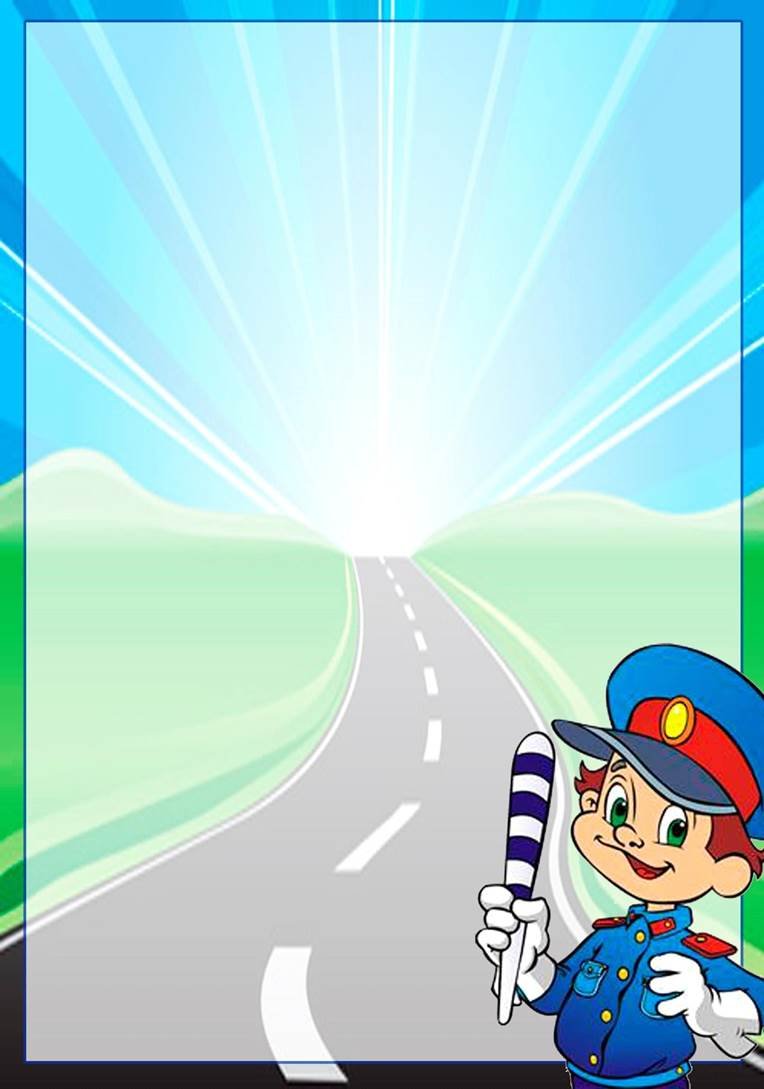 Дидактическое пособие (Интерактивное панно) – «Безопасность и защита на велосипеде, самокате»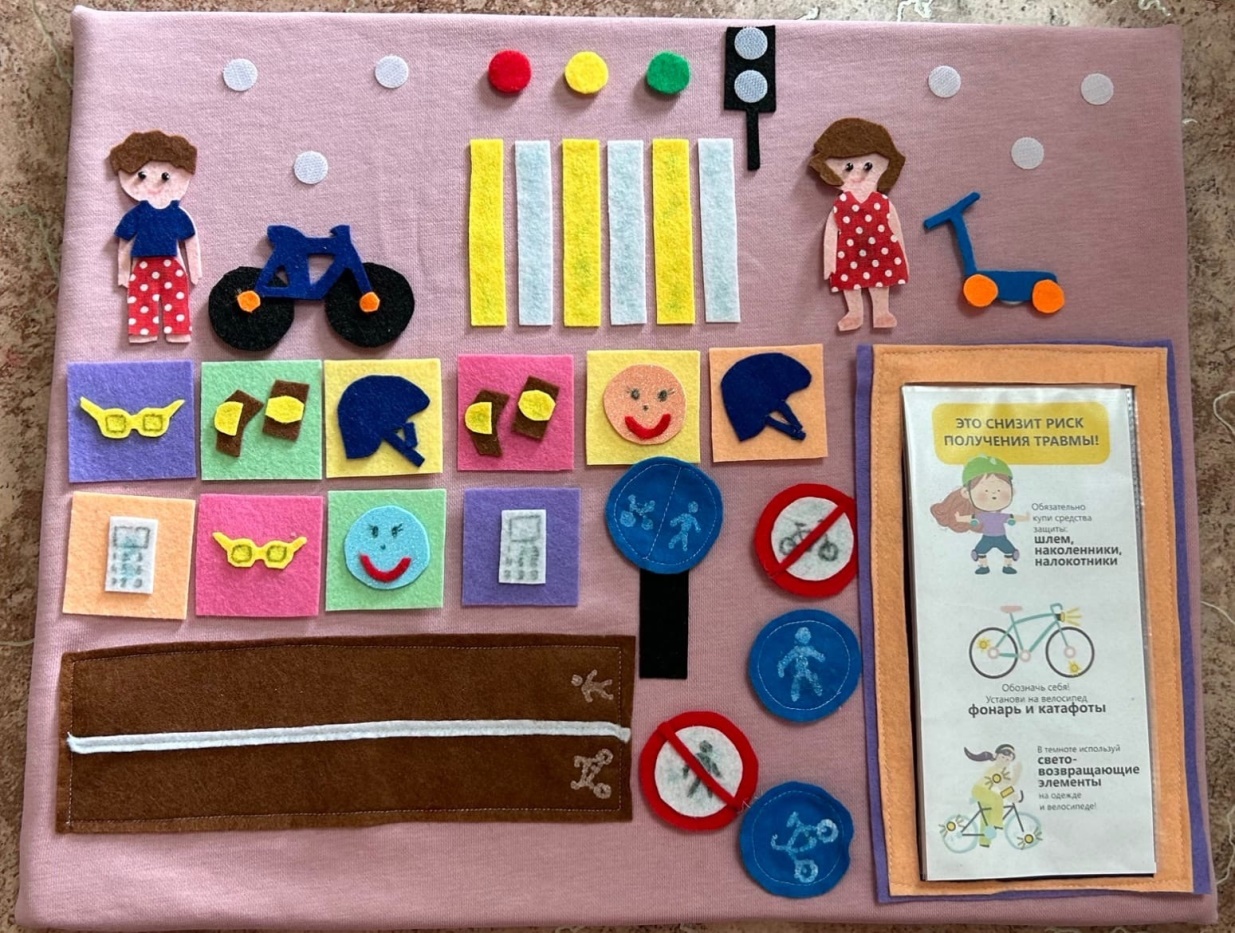 Выполнила: воспитатель первой квалификационной категории Марченкова В.Н.           Нижнекамск 2023гДидактическое пособие (Интерактивное панно) – «Безопасность на велосипеде, самокате»Цель - Использование дидактического пособия в обучении дошкольников, правилам дорожного движения.Задачи: Воспитательные Воспитывать интерес к правилам дорожного движения на велосипедах и средств индивидуальной мобильности.Воспитывать у детей любознательность.РазвивающиеРазвивать связную, грамматически правильную диалогическую речь.Развивать у детей интерес к изучению правил дорожного движения.Развивать у детей познавательные умения: внимание, память, мышление.Развивать умение анализировать, делать выводы.ОбразовательныеРасширить и закреплять знания о правилах дорожного движения, пользе соблюдения этих правил.Обогащать активный словарь детей по данной теме.Учить детей рассказывать и составлять самостоятельный рассказ о правилах дорожного движения с использованием дидактического пособия.Место использования в педагогическом процессе: в образовательной деятельности, в игровой деятельности (различного типа), утреннее и вечернее время, на занятиях не только по ПДД и ОБЖ, но и по другим образовательным областям.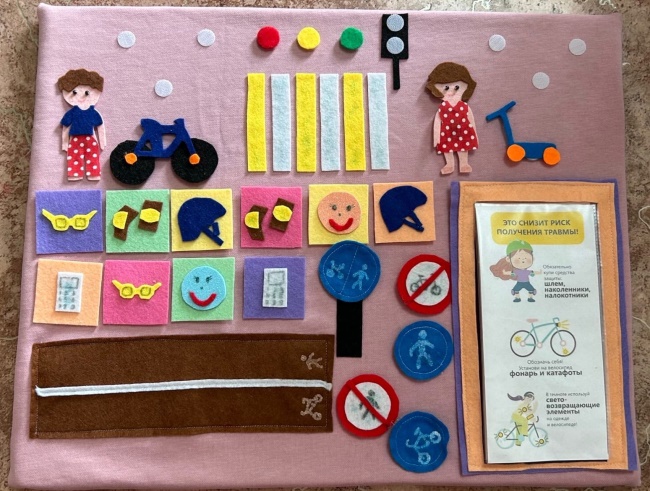 «Правила ты знай и соблюдай.»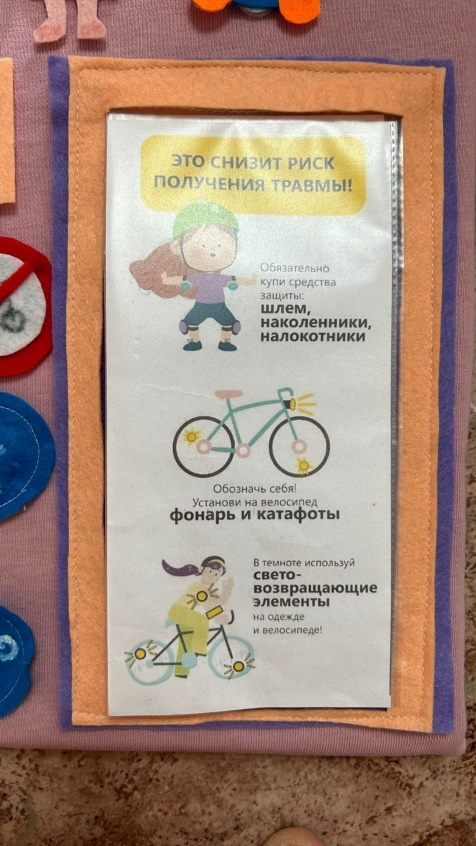 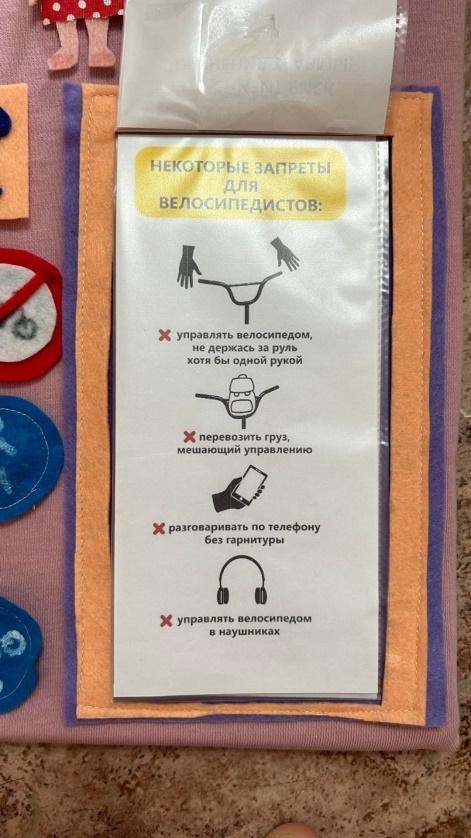 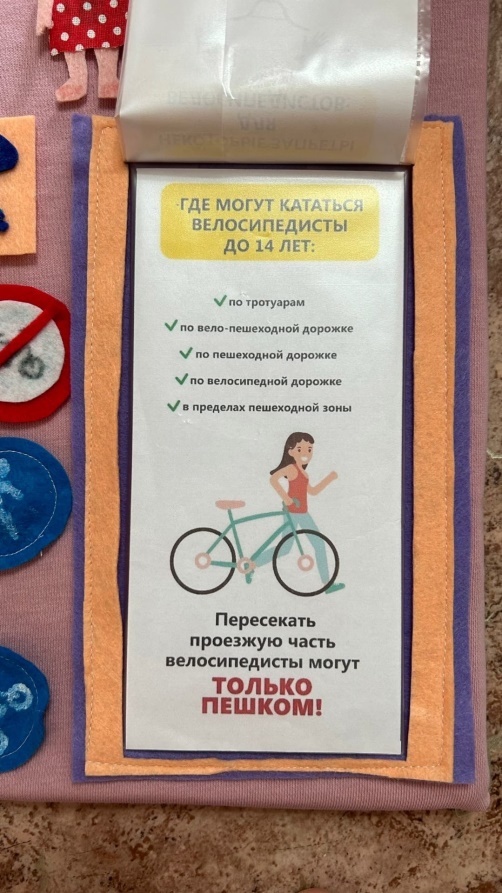  «Экипировка для езды на самокате и велосипеде. Что лишнее»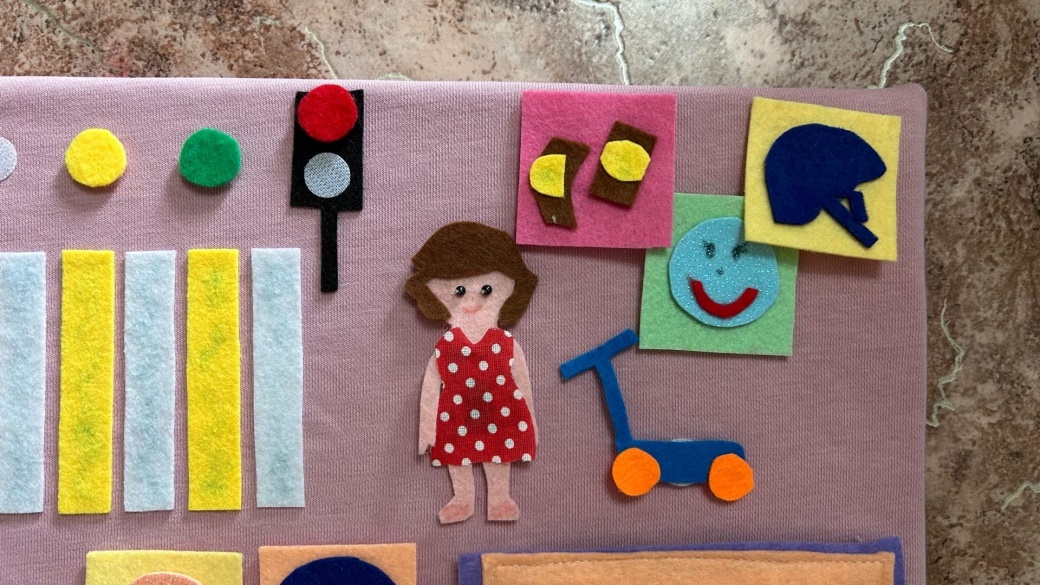 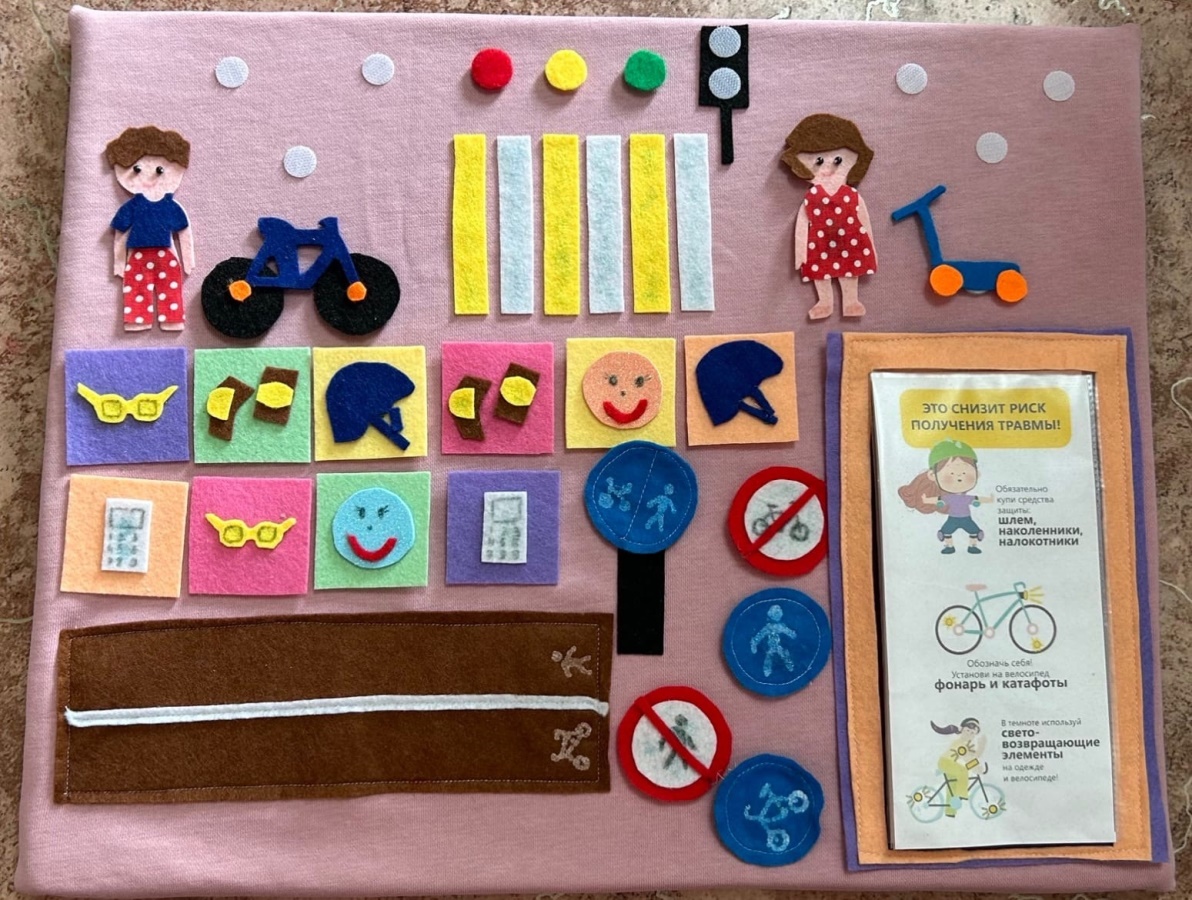 «Какой знак обозначает данную дорожку»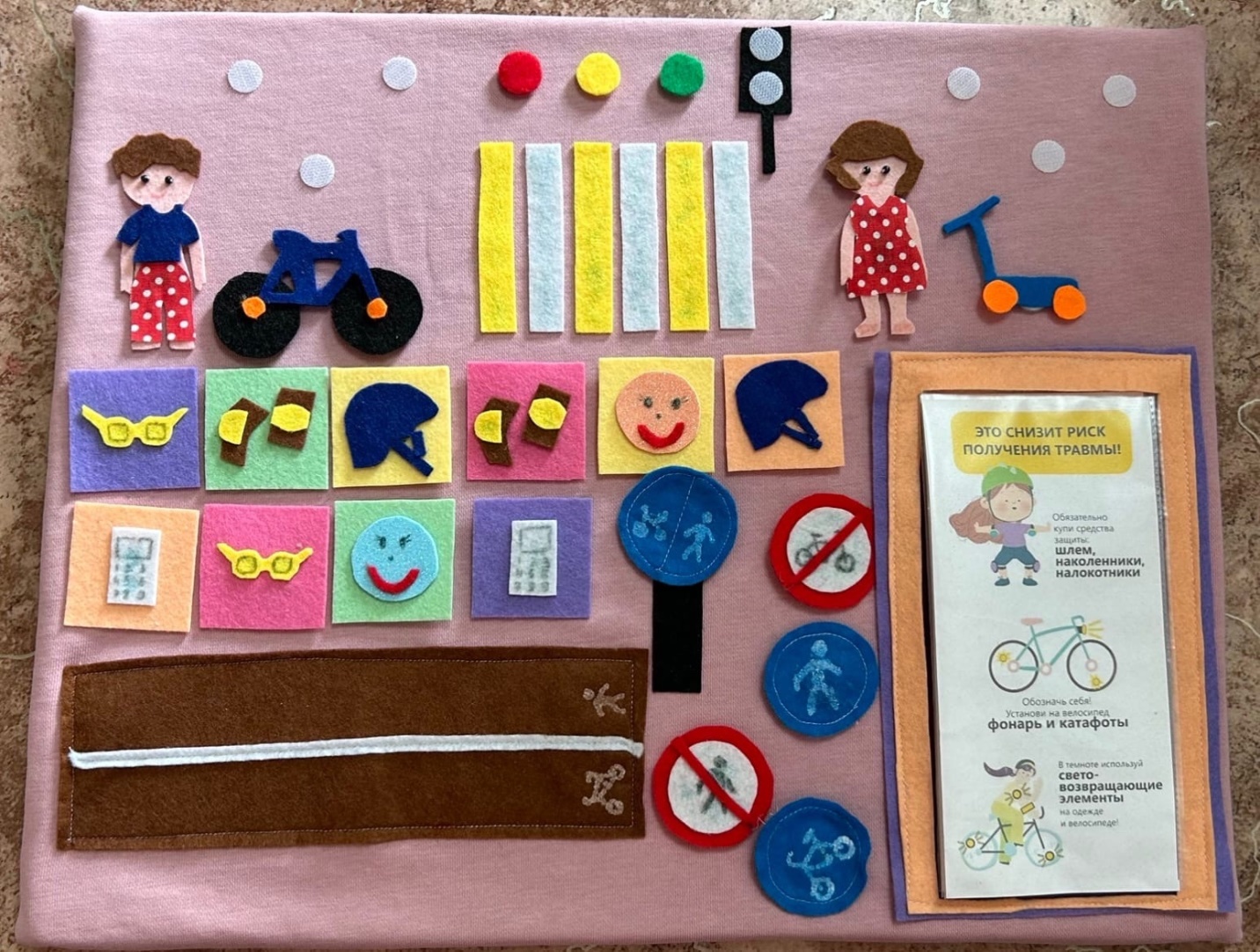 «Расскажи, как правильно переходят дорогу мальчик на велосипеде и девочка на самокате»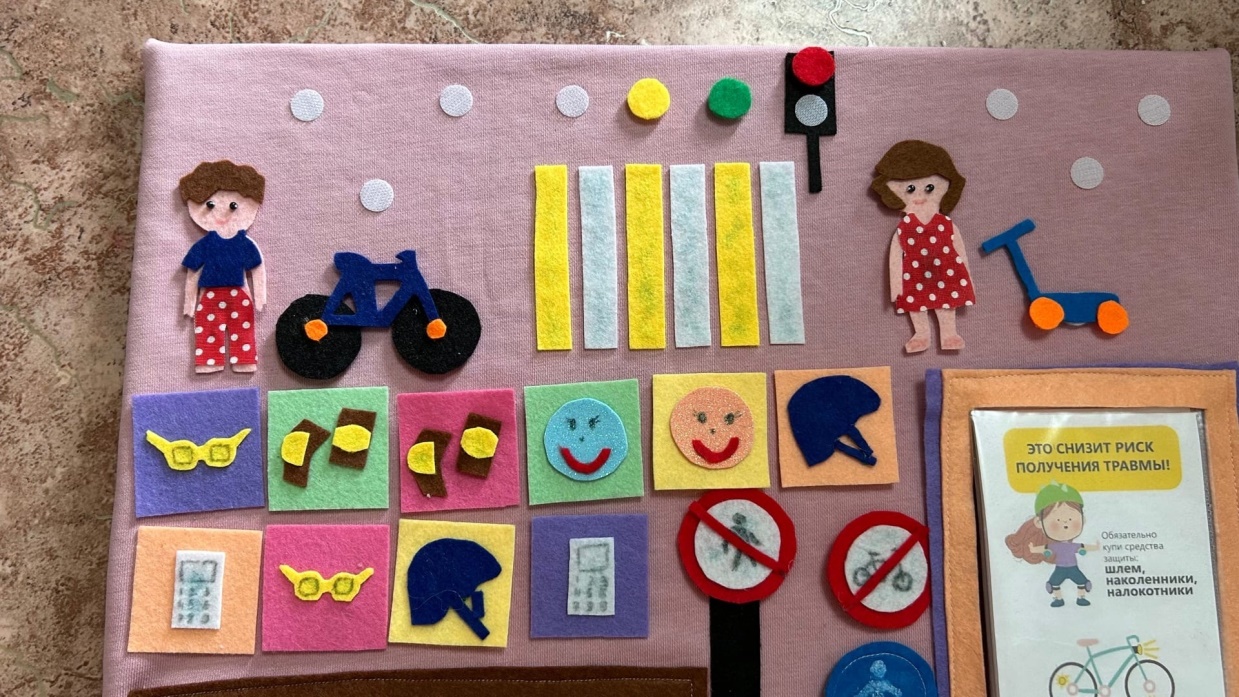 